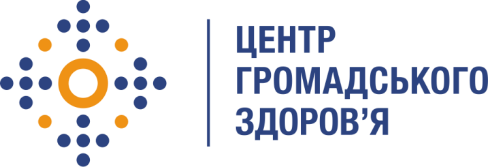 Державна установа 
«Центр громадського здоров’я Міністерства охорони здоров’я України» оголошує конкурс для відбору консультантів з внесення та верифікації даних.в рамках програми Глобального фонду прискорення прогресу у зменшенні тягаря туберкульозу та ВІЛ-інфекції в України».Назва позиції: Консультант з внесення та верифікації даних.Рівень зайнятості: частковаІнформація щодо установи:Головним завданнями Державної установи «Центр громадського здоров’я Міністерства охорони здоров’я України» (далі – Центр) є діяльність у сфері громадського здоров’я. Центр виконує лікувально-профілактичні, науково-практичні та організаційно-методичні функції у сфері охорони здоров’я з метою забезпечення якості лікування хворих на соціально небезпечні захворювання, зокрема ВІЛ/СНІД, туберкульоз, наркозалежність, вірусні гепатити тощо, попередження захворювань в контексті розбудови системи громадського здоров’я. Центр приймає участь в розробці регуляторної політики і взаємодіє з іншими міністерствами, науково-дослідними установами, міжнародними установами та громадськими організаціями, що працюють в сфері громадського здоров’я та протидії соціально небезпечним захворюванням.Основні обов'язки:Внесення та верифікація даних клінічного та лабораторного компоненту в системі ІС СЗХ після проведення імпорту випадків захворювання на туберкульоз з Реєстру хворих на туберкульоз.Перевірка правильності побудови національних звітних форм по напрямку туберкульоз.Написання звітів щодо проведеного тестування модулю Туберкульоз.Вимоги до професійної компетентності:Вища освіта (медична буде перевагою).Досвід роботи в сфері програм протидії туберкульозу.Досвід проведення верифікації даних в інформаційних системах.Досвід роботи з інформаційними системами (робота з інформаційною системою «Моніторинг соціально значущих хвороб» - буде перевагою).Знання ділової української мови.Резюме мають бути надіслані електронною поштою на електронну адресу: vacancies@phc.org.ua. В темі листа, будь ласка, зазначте: «176-2022 Консультант з внесення та верифікації даних». Термін подання документів – до 14 липня 2022, реєстрація документів 
завершується о 18:00.За результатами відбору резюме успішні кандидати будуть запрошені до участі у співбесіді. За результатами конкурсу буде відібраний 1 консультант. У зв’язку з великою кількістю заявок, ми будемо контактувати лише з кандидатами, запрошеними на співбесіду. Умови завдання та контракту можуть бути докладніше обговорені під час співбесіди.Державна установа «Центр громадського здоров’я Міністерства охорони здоров’я України»  залишає за собою право повторно розмістити оголошення про вакансію, скасувати конкурс на заміщення вакансії, запропонувати посаду зі зміненими обов’язками чи з іншою тривалістю контракту.